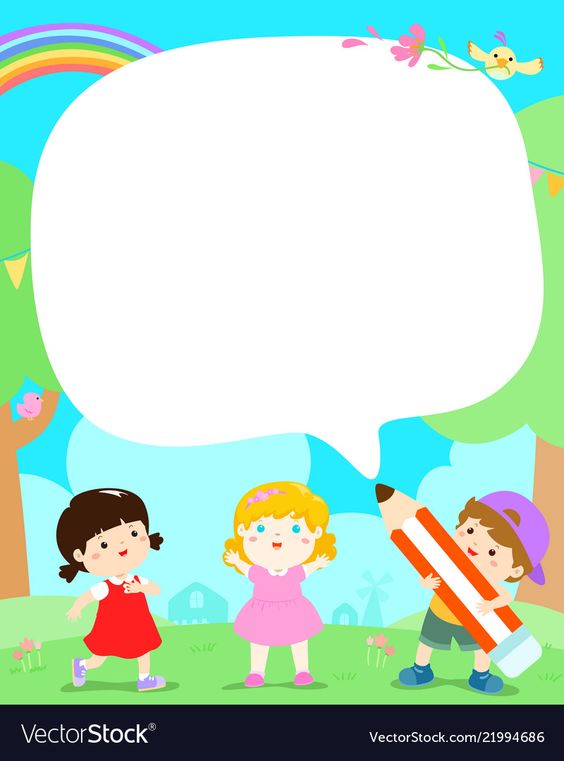 Milí rodičia,zapojte sa s nami do súťaže a podporte našu škôlkuZbieraj nálepky a kódyZa každých 20 € nákupu v Kauflande získaš 1 balíček s 5 nálepkami 
a 1 unikátnym kódom. Balíček si môžeš kúpiť aj samostatne za 0,50 €.Hlasuj za škôlkuŠup na podstránku Súťaž. Pomocou kódu z balíčka zahlasuj za našu škôlku. 
Kód je na kartičke v dvoch formách, môžeš ho naskenovať v QR forme 
alebo ho naťukať ako alfanumerický kód.Každý kód sa rátaČím viac kódov máš, tým viac hlasov môžeš škôlke poslať.		Čo môže naša škôlka vyhrať?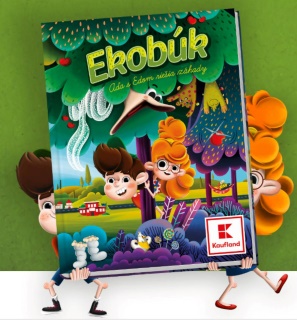 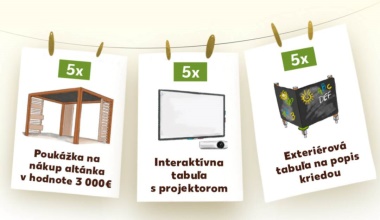 Poukážka na nákup altánka v hodnote 3 000 €Interaktívna tabuľa s projektoromExteriérová tabuľa na popis kriedouHlasovanie prebieha od 2.3.2023-26.4.2023.Hlasovať sa dá na webovej stránke www.ekobuk.skĎAKUJEME!